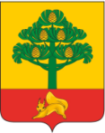 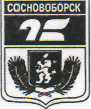 АДМИНИСТРАЦИЯ ГОРОДА СОСНОВОБОРСКАПОСТАНОВЛЕНИЕ« ___ »  _________  2022 г.	             №  ______      В соответствии со статьей 179 Бюджетного кодекса Российской Федерации, постановлением администрации  г. Сосновоборска от 18.09.2013 № 1564 «Об утверждении Порядка принятия решений о разработке муниципальных программ города Сосновоборска, их формировании и реализации», постановлением администрации  г. Сосновоборска от  06.11.2013 № 1847 «Об утверждении Перечня муниципальных программ города Сосновоборска», руководствуясь статьями 26, 38 Устава г.Сосновоборска Красноярского краяПОСТАНОВЛЯЮ:1. Внести в постановление администрации города Сосновоборска от 12 ноября 2020 года № 1521 «Об утверждении муниципальной программы «Развитие физической культуры и спорта в г. Сосновоборске» следующие изменения:1.1. В приложении к постановлению 1. Паспорт муниципальной программы, раздел Ресурсное обеспечение Программы, изложить в новой редакции:1.2. Приложение № 1 к муниципальной программе  «Развитие физической культуры и спорта в городе Сосновоборске» изложить в новой редакции в соответствии с приложением № 1 к данному постановлению.1.3. Приложение № 2 к муниципальной программе  «Развитие физической культуры и спорта в городе Сосновоборске» изложить в новой редакции в соответствии с приложением № 2 к данному постановлению.1.4. Приложение № 3 к муниципальной программе  «Развитие физической культуры и спорта в городе Сосновоборске» изложить в новой редакции в соответствии с приложением № 3 к данному постановлению.         1.5. В приложении № 4 к муниципальной программе «Развитие  физической культуры и спорта в городе Сосновоборске» в Паспорте подпрограммы 1 «Развитие массового спорта и спортивно-оздоровительной деятельности в городе Сосновоборске» раздел «Объемы и источники финансирования подпрограммы» изложить в новой редакции:1.6. В Приложении № 4 к муниципальной программе «Развитие физической культуры и спорта в городе Сосновоборске», в разделе 2.7. Обоснование финансовых, материальных и трудовых затрат (ресурсное обеспечение подпрограммы) с указанием источников финансирования Основных разделов Подпрограммы 1 изложить в новой редакции:«Финансовое обеспечение реализации мероприятий подпрограммы осуществляется за счет средств муниципального бюджета и внебюджетных  источников финансирования.Общий объем финансирования Подпрограммы – 113 535,92 тыс. руб., в том числе по годам: 2021 год  – 64 010,92 тыс. руб.;		2022 год  – 24 762,50 тыс. руб.; 2023 год - 24 762,50  тыс. руб.Общий объем финансирования за счет средств федерального бюджета – 0,00 тыс. руб.Общий объем финансирования за счёт средств краевого бюджета – 1 000,00 тыс. руб., в том числе по годам: 2021 год  – 1 000,00 тыс. руб.;2022 год  – 0,00 тыс. руб.;2023 год  – 0,00 тыс. руб.Общий объем финансирования за счёт внебюджетных источников – 57 958,80 тыс. руб., в том числе по годам:2021 год  – 43 558,80 тыс. руб.;2022 год  – 7 200,00 тыс. руб.;2023 год  – 7 200,00 тыс. руб.Общий объем финансирования Подпрограммы за счет средств муниципального бюджета – 
54 577,12 тыс. руб., в том числе по годам:2021 год  – 19 452,12 тыс. руб.;2022 год -  17 562,50  тыс. руб.;2023 год – 17 562,50 тыс. руб.»1.7. Приложение № 2 к Подпрограмме 1 «Развитие  массового  спорта и спортивно-оздоровительной деятельности в городе Сосновоборске», реализуемой в рамках муниципальной программы  «Развитие физической культуры  и спорта в городе Сосновоборске» изложить в новой редакции изложить в новой редакции в соответствии с приложением № 4 к данному постановлению.	1.8. В приложении № 5 к муниципальной программе «Развитие  физической культуры и спорта в городе Сосновоборске» в Паспорте подпрограммы 2 «Подготовка спортивного резерва и развитие дополнительного образования в области физической культуры и спорта» раздел «Объемы и источники финансирования подпрограммы» изложить в новой редакции:1.9. В Приложении № 5 к муниципальной программе «Развитие физической культуры и спорта в городе Сосновоборске», в разделе 2.7. Обоснование финансовых, материальных и трудовых затрат (ресурсное обеспечение подпрограммы) с указанием источников финансирования Основных разделов Подпрограммы 2 изложить в новой редакции:«Финансовое обеспечение реализации мероприятий подпрограммы осуществляется за счет средств муниципального бюджета и внебюджетных источников финансирования.Общий объем финансирования Подпрограммы – 57 084,22 тыс. рублей, из них по годам:2021 год – 21 823,22 тыс. руб.;2022 год – 17 630,50 тыс. руб.;2023 год – 17 630,50 тыс. руб.Общий объем финансирования за счет средств федерального бюджета – 0,00 тыс. руб.Общий объем финансирования за счет средств краевого бюджета – 2 805,40 тыс. руб., из них по годам:2021 год – 2 805,40 тыс. руб.;2022 год – 0,00 тыс. руб.;2023 год – 0,00 тыс. руб.Общий объем финансирования из внебюджетных источников – 0,00 тыс. руб.Общий объем финансирования за счет средств муниципального бюджета – 54 278,82 тыс. рублей, из них по годам:2021 год – 19 017,82 тыс. руб.;2022 год – 17 630,50 тыс. руб.;2023 год – 17 630,50 тыс. руб.»1.10. Приложение № 2 к Подпрограмме 2 «Подготовка спортивного резерва и развитие дополнительного образования в области физической культуры и спорта», реализуемой в рамках муниципальной программы  «Развитие физической культуры  и спорта в городе Сосновоборске» изложить в новой редакции изложить в новой редакции в соответствии с приложением № 5 к данному постановлению.2. Постановление вступает в силу в день, следующий за днем его официального опубликования в городской газете «Рабочий».Глава города                                                                                                          А.С. Кудрявцев Информация о распределении планируемых расходов  по отдельным мероприятиям программы, подпрограммы муниципальной программы «Развитие физической культуры и спорта в городе Сосновоборске»Информация о ресурсном обеспечении и прогнозной оценке расходов на реализацию целей муниципальной программы   «Развитие физической культуры и спорта в городе Сосновоборске» с учетом источников финансирования, в том числе средств федерального бюджета, бюджета субъекта РФ, муниципального бюджета, внебюджетных источников финансирования                                                                                                                        Приложение № 3 к постановлению                                                                                                                            от _____________ № ______________Приложение № 3
к муниципальной  программе  «Развитие физической
 культуры и спорта в городе Сосновоборске»Прогноз сводных показателей муниципальных заданий                                                                                                                         Приложение № 4 к постановлению                                                                                                                           от _____________ № ______________Перечень мероприятий подпрограммы 1 «Развитие массового спорта и спортивно-оздоровительной деятельности в городе Сосновоборске» с указанием объема средств на их реализацию и ожидаемых результатов                                                                                                                       Приложение № 5 к постановлению                                                                                                                           от _____________ № ______________Перечень мероприятий подпрограммы «Подготовка спортивного резерва и развитие дополнительного образования в области физической культуры и спорта»О внесении изменений в постановление администрации г. Сосновоборска от 12 ноября 2020 года № 1521 «Об утверждении муниципальной программы «Развитие физической культуры и спорта в г. Сосновоборске»Ресурсное обеспечение ПрограммыОбщий объем финансирования Программы – 170 620,14 тыс. руб., в том числе по годам: 2021 год  – 85 834,14 тыс. руб.;		2022 год  – 42 393,00 тыс. руб.;2023 год  – 42 393,00 тыс. руб.Общий объем финансирования за счет средств федерального бюджета – 0,00 тыс. руб.Общий объем финансирования за счёт средств краевого бюджета – 3 805,40 тыс. руб. в том числе по годам: 2021 год  – 3 805,40 тыс. руб.;2022 год  – 0,00 тыс. руб.;2023 год  – 0,00 тыс. руб.Общий объем финансирования за счёт внебюджетных источников – 57 958,80 тыс. руб., в том числе по годам: 2021 год  – 43 558,80 тыс. руб.;		2022 год  – 7 200,00 тыс. руб.;2023 год  – 7 200,00 тыс. руб.Общий объем финансирования Программы за счет средств муниципального бюджета – 108 855,94 тыс. руб., в том числе по годам: 2021 год  – 38 469,94 тыс. руб.;		2022 год  – 35 193,00 тыс. руб.;2023 год  – 35 193,00 тыс. руб.Объемы и источники финансирования подпрограммы Общий объем финансирования Подпрограммы – 
113 535,92 тыс. руб., в том числе по годам: 2021 год  – 64 010,92 тыс. руб.;		2022 год  – 24 762,50 тыс. руб.; 2023 год - 24 762,50  тыс. руб.Общий объем финансирования за счет средств федерального бюджета – 0,00 тыс. руб.Общий объем финансирования за счёт средств краевого бюджета – 1 000,00 тыс. руб., в том числе по годам: 2021 год  – 1 000,00 тыс. руб.;2022 год  – 0,00 тыс. руб.;2023 год  – 0,00 тыс. руб.Общий объем финансирования за счёт внебюджетных источников – 57 958,80 тыс. руб., в том числе по годам:2021 год  – 43 558,80 тыс. руб.;2022 год  – 7 200,00 тыс. руб.;2023 год  – 7 200,00 тыс. руб.Общий объем финансирования Подпрограммы за счет средств муниципального бюджета – 
54 577,12 тыс. руб., в том числе по годам:2021 год  – 19 452,12 тыс. руб.;2022 год -  17 562,50  тыс. руб.;2023 год – 17 562,50 тыс. руб.Объемы и источники финансирования подпрограммы Общий объем финансирования Подпрограммы – 57 084,22 тыс. рублей, из них по годам:2021 год – 21 823,22 тыс. руб.;2022 год – 17 630,50 тыс. руб.;2023 год – 17 630,50 тыс. руб.Общий объем финансирования за счет средств федерального бюджета – 0,00 тыс. руб.Общий объем финансирования за счет средств краевого бюджета – 2 805,40 тыс. руб., из них по годам:2021 год – 2 805,40 тыс. руб.;2022 год – 0,00 тыс. руб.;2023 год – 0,00 тыс. руб.Общий объем финансирования из внебюджетных источников – 0,00 тыс. руб.Общий объем финансирования за счет средств муниципального бюджета – 54 278,82 тыс. рублей, из них по годам:2021 год – 19 017,82 тыс. руб.;2022 год – 17 630,50 тыс. руб.;2023 год – 17 630,50 тыс. руб.Приложение № 1 к постановлениюот _____________ № ______________Приложение № 1к муниципальной программе  «Развитие физической культуры и спорта в городе Сосновоборске»Статус (муниципальной программа, подпрограммы)Наименование  программы, подпрограммыНаименование ГРБСКод бюджетной классификации Код бюджетной классификации Код бюджетной классификации Код бюджетной классификации Расходы 
(тыс. руб.), годыРасходы 
(тыс. руб.), годыРасходы 
(тыс. руб.), годыРасходы 
(тыс. руб.), годыСтатус (муниципальной программа, подпрограммы)Наименование  программы, подпрограммыНаименование ГРБСГРБСРз
ПрЦСРВРочередной финансовый год2021первый год планового периода2022второй год планового периода2023Итого на периодМуниципальная программаРазвитие физической культуры и спорта в городе Сосновоборскевсего расходные обязательства по программеХХХХ85 834,1442 393,0042 393,00170 620,14Муниципальная программаРазвитие физической культуры и спорта в городе Сосновоборскев том числе по ГРБС:ХХХХМуниципальная программаРазвитие физической культуры и спорта в городе СосновоборскеУКСТМ062ХХХ85 834,1442 393,0042 393,00170 620,14Подпрограмма 1Развитие массового спорта и спортивно-оздоровительной деятельности в городе Сосновоборскевсего расходные обязательства по подпрограммеХХХХ64010,9224762,524762,5113535,92Подпрограмма 1Развитие массового спорта и спортивно-оздоровительной деятельности в городе Сосновоборскев том числе по ГРБС:ХХХХПодпрограмма 1Развитие массового спорта и спортивно-оздоровительной деятельности в городе СосновоборскеУКСТМ062ХХХ64 010,9224 762,5024 762,50113 535,92Подпрограмма 2Подготовка спортивного резерва и развитие дополнительного образования в области физической культуры и спортавсего расходные обязательства по подпрограммеХХХХ21 823,2217 630,5017 630,5057 084,22в том числе по ГРБС:ХХХХУКСТМ062ХХХ21 823,2217 630,5017 630,5057 084,22Руководитель УКСТМ________________(подпись)М.В. БелянинаПриложение № 2 к постановлениюот _____________ № ______________Приложение № 2к муниципальной программе  «Развитие физической культуры и спорта в городе Сосновоборске»СтатусСтатусНаименование муниципальной программы, подпрограммы муниципальной программы, Ответственный исполнитель, соисполнителиНаименование муниципальной программы, подпрограммы муниципальной программы, Ответственный исполнитель, соисполнителиИсточники финансированияОценка расходов
(тыс. руб.), годыОценка расходов
(тыс. руб.), годыОценка расходов
(тыс. руб.), годыОценка расходов
(тыс. руб.), годыОценка расходов
(тыс. руб.), годыОценка расходов
(тыс. руб.), годыСтатусСтатусНаименование муниципальной программы, подпрограммы муниципальной программы, Ответственный исполнитель, соисполнителиНаименование муниципальной программы, подпрограммы муниципальной программы, Ответственный исполнитель, соисполнителиИсточники финансированияочередной финансовый год2021очередной финансовый год2021первый год планового периода2022второй год планового периода2023итого на периодитого на периодМуниципальная программаМуниципальная программаРазвитие физической культуры и спорта в городе СосновоборскеРазвитие физической культуры и спорта в городе СосновоборскеВсего85 834,1485 834,1442 393,0042 393,00170 620,14170 620,14Муниципальная программаМуниципальная программаРазвитие физической культуры и спорта в городе СосновоборскеРазвитие физической культуры и спорта в городе Сосновоборскев том числе:Муниципальная программаМуниципальная программаРазвитие физической культуры и спорта в городе СосновоборскеРазвитие физической культуры и спорта в городе Сосновоборскефедеральный бюджет0,000,000,000,000,000,00Муниципальная программаМуниципальная программаРазвитие физической культуры и спорта в городе СосновоборскеРазвитие физической культуры и спорта в городе Сосновоборскекраевой бюджет3 805,403 805,400,000,003 805,403 805,40Муниципальная программаМуниципальная программаРазвитие физической культуры и спорта в городе СосновоборскеРазвитие физической культуры и спорта в городе Сосновоборскевнебюджетные  источники43 558,8043 558,807 200,007 200,0057 958,8057 958,80Муниципальная программаМуниципальная программаРазвитие физической культуры и спорта в городе СосновоборскеРазвитие физической культуры и спорта в городе Сосновоборскемуниципальный бюджет38 469,9438 469,9435 193,0035 193,00108 855,94108 855,94Муниципальная программаМуниципальная программаРазвитие физической культуры и спорта в городе СосновоборскеРазвитие физической культуры и спорта в городе Сосновоборскеюридические лица0,000,000,000,000,000,00Подпрограмма 1Подпрограмма 1Развитие массового спорта и спортивно-оздоровительной деятельности в городе СосновоборскеРазвитие массового спорта и спортивно-оздоровительной деятельности в городе СосновоборскеВсего64 010,9264 010,9224 762,5024 762,50113 535,92113 535,92Подпрограмма 1Подпрограмма 1Развитие массового спорта и спортивно-оздоровительной деятельности в городе СосновоборскеРазвитие массового спорта и спортивно-оздоровительной деятельности в городе Сосновоборскев том числе:Подпрограмма 1Подпрограмма 1Развитие массового спорта и спортивно-оздоровительной деятельности в городе СосновоборскеРазвитие массового спорта и спортивно-оздоровительной деятельности в городе СосновоборскеУКСТМ64 010,9264 010,9224 762,5024 762,50113 535,92113 535,92Подпрограмма 1Подпрограмма 1Развитие массового спорта и спортивно-оздоровительной деятельности в городе СосновоборскеРазвитие массового спорта и спортивно-оздоровительной деятельности в городе Сосновоборскефедеральный бюджет0,000,000,000,000,000,00Подпрограмма 1Подпрограмма 1Развитие массового спорта и спортивно-оздоровительной деятельности в городе СосновоборскеРазвитие массового спорта и спортивно-оздоровительной деятельности в городе Сосновоборскекраевой бюджет1 000,001 000,000,000,001 000,001 000,00Подпрограмма 1Подпрограмма 1Развитие массового спорта и спортивно-оздоровительной деятельности в городе СосновоборскеРазвитие массового спорта и спортивно-оздоровительной деятельности в городе Сосновоборскевнебюджетные  источники43 558,8043 558,807 200,007 200,0057 958,8057 958,80Подпрограмма 1Подпрограмма 1Развитие массового спорта и спортивно-оздоровительной деятельности в городе СосновоборскеРазвитие массового спорта и спортивно-оздоровительной деятельности в городе Сосновоборскемуниципальный бюджет19 452,1219 452,1217 562,5017 562,5054 577,1254 577,12Подпрограмма 1Подпрограмма 1Развитие массового спорта и спортивно-оздоровительной деятельности в городе СосновоборскеРазвитие массового спорта и спортивно-оздоровительной деятельности в городе Сосновоборскеюридические лица0,000,000,000,000,000,00Подпрограмма 2Подпрограмма 2Подготовка спортивного резерва и развитие дополнительного образования в области физической культуры и спортаПодготовка спортивного резерва и развитие дополнительного образования в области физической культуры и спортаВсего21 823,2221 823,2217 630,5017 630,5057 084,2257 084,22Подпрограмма 2Подпрограмма 2Подготовка спортивного резерва и развитие дополнительного образования в области физической культуры и спортаПодготовка спортивного резерва и развитие дополнительного образования в области физической культуры и спортав том числе:Подпрограмма 2Подпрограмма 2Подготовка спортивного резерва и развитие дополнительного образования в области физической культуры и спортаПодготовка спортивного резерва и развитие дополнительного образования в области физической культуры и спортаУКСТМ21 823,2221 823,2217 630,5017 630,5057 084,2257 084,22Подпрограмма 2Подпрограмма 2Подготовка спортивного резерва и развитие дополнительного образования в области физической культуры и спортаПодготовка спортивного резерва и развитие дополнительного образования в области физической культуры и спортафедеральный бюджет0,000,000,000,000,000,00Подпрограмма 2Подпрограмма 2Подготовка спортивного резерва и развитие дополнительного образования в области физической культуры и спортаПодготовка спортивного резерва и развитие дополнительного образования в области физической культуры и спортакраевой бюджет2 805,402 805,400,000,002 805,402 805,40Подпрограмма 2Подпрограмма 2Подготовка спортивного резерва и развитие дополнительного образования в области физической культуры и спортаПодготовка спортивного резерва и развитие дополнительного образования в области физической культуры и спортавнебюджетные  источники0,000,000,000,000,000,00Подпрограмма 2Подпрограмма 2Подготовка спортивного резерва и развитие дополнительного образования в области физической культуры и спортаПодготовка спортивного резерва и развитие дополнительного образования в области физической культуры и спортамуниципальный бюджет19 017,8219 017,8217 630,5017 630,5054 278,8254 278,82юридические лица0,000,000,000,000,000,00Руководитель УКСТМРуководитель УКСТМ________________(подпись)________________(подпись)________________(подпись)М.В. БелянинаМ.В. БелянинаМ.В. БелянинаМ.В. БелянинаНаименование услуги, показателя объема услуги (работы)Значение показателя объема услуги (работы)Значение показателя объема услуги (работы)Значение показателя объема услуги (работы)Значение показателя объема услуги (работы)Значение показателя объема услуги (работы)Значение показателя объема услуги (работы)Значение показателя объема услуги (работы)Значение показателя объема услуги (работы)Значение показателя объема услуги (работы)Расходы местного бюджета на оказание (выполнение) муниципальной услуги (работы), тыс. руб.Расходы местного бюджета на оказание (выполнение) муниципальной услуги (работы), тыс. руб.Расходы местного бюджета на оказание (выполнение) муниципальной услуги (работы), тыс. руб.Расходы местного бюджета на оказание (выполнение) муниципальной услуги (работы), тыс. руб.Расходы местного бюджета на оказание (выполнение) муниципальной услуги (работы), тыс. руб.Расходы местного бюджета на оказание (выполнение) муниципальной услуги (работы), тыс. руб.Расходы местного бюджета на оказание (выполнение) муниципальной услуги (работы), тыс. руб.Расходы местного бюджета на оказание (выполнение) муниципальной услуги (работы), тыс. руб.Наименование услуги, показателя объема услуги (работы)отчетный финансо-вый год 2019отчетный финансо-вый год 2019текущий финансо-вый год 2020очередной финансовый год 2021очередной финансовый год 2021первый год планового периода 2022первый год планового периода 2022второй год планового периода 2023второй год планового периода 2023отчетный финансо-вый год 2019отчетный финансо-вый год 2019текущий финансо-вый год 2020текущий финансо-вый год 2020очередной финансовый год 2021первый год планового периода 2022первый год планового периода 2022второй год планового периода 2023Подпрограмма 1. Развитие массового  спорта и спортивно-оздоровительной деятельности  в городе СосновоборскеПодпрограмма 1. Развитие массового  спорта и спортивно-оздоровительной деятельности  в городе СосновоборскеПодпрограмма 1. Развитие массового  спорта и спортивно-оздоровительной деятельности  в городе СосновоборскеПодпрограмма 1. Развитие массового  спорта и спортивно-оздоровительной деятельности  в городе СосновоборскеПодпрограмма 1. Развитие массового  спорта и спортивно-оздоровительной деятельности  в городе СосновоборскеПодпрограмма 1. Развитие массового  спорта и спортивно-оздоровительной деятельности  в городе СосновоборскеПодпрограмма 1. Развитие массового  спорта и спортивно-оздоровительной деятельности  в городе СосновоборскеПодпрограмма 1. Развитие массового  спорта и спортивно-оздоровительной деятельности  в городе СосновоборскеПодпрограмма 1. Развитие массового  спорта и спортивно-оздоровительной деятельности  в городе СосновоборскеПодпрограмма 1. Развитие массового  спорта и спортивно-оздоровительной деятельности  в городе СосновоборскеПодпрограмма 1. Развитие массового  спорта и спортивно-оздоровительной деятельности  в городе СосновоборскеПодпрограмма 1. Развитие массового  спорта и спортивно-оздоровительной деятельности  в городе СосновоборскеПодпрограмма 1. Развитие массового  спорта и спортивно-оздоровительной деятельности  в городе СосновоборскеПодпрограмма 1. Развитие массового  спорта и спортивно-оздоровительной деятельности  в городе СосновоборскеПодпрограмма 1. Развитие массового  спорта и спортивно-оздоровительной деятельности  в городе СосновоборскеПодпрограмма 1. Развитие массового  спорта и спортивно-оздоровительной деятельности  в городе СосновоборскеПодпрограмма 1. Развитие массового  спорта и спортивно-оздоровительной деятельности  в городе СосновоборскеПодпрограмма 1. Развитие массового  спорта и спортивно-оздоровительной деятельности  в городе СосновоборскеОбеспечение доступа к открытым спортивным объектам для свободного пользования                                                                                                                                                               Вид объекта стадионОбеспечение доступа к открытым спортивным объектам для свободного пользования                                                                                                                                                               Вид объекта стадионОбеспечение доступа к открытым спортивным объектам для свободного пользования                                                                                                                                                               Вид объекта стадионОбеспечение доступа к открытым спортивным объектам для свободного пользования                                                                                                                                                               Вид объекта стадионОбеспечение доступа к открытым спортивным объектам для свободного пользования                                                                                                                                                               Вид объекта стадионОбеспечение доступа к открытым спортивным объектам для свободного пользования                                                                                                                                                               Вид объекта стадионОбеспечение доступа к открытым спортивным объектам для свободного пользования                                                                                                                                                               Вид объекта стадионОбеспечение доступа к открытым спортивным объектам для свободного пользования                                                                                                                                                               Вид объекта стадионОбеспечение доступа к открытым спортивным объектам для свободного пользования                                                                                                                                                               Вид объекта стадион14 764,81   14 764,81   15 234,09   15 234,09   16 470,45   16 470,45   16 470,45   15 597,10   15 597,10   Количество граждан   пользующихся на постоянной основе спортивными сооружениями,   (чел.)Количество граждан   пользующихся на постоянной основе спортивными сооружениями,   (чел.)35035035035035035035014 764,81   14 764,81   15 234,09   15 234,09   16 470,45   16 470,45   16 470,45   15 597,10   15 597,10   Организация и проведение официальных спортивных мероприятий                                                                                                                                                                                              Уровень проведения - муниципальныйОрганизация и проведение официальных спортивных мероприятий                                                                                                                                                                                              Уровень проведения - муниципальныйОрганизация и проведение официальных спортивных мероприятий                                                                                                                                                                                              Уровень проведения - муниципальныйОрганизация и проведение официальных спортивных мероприятий                                                                                                                                                                                              Уровень проведения - муниципальныйОрганизация и проведение официальных спортивных мероприятий                                                                                                                                                                                              Уровень проведения - муниципальныйОрганизация и проведение официальных спортивных мероприятий                                                                                                                                                                                              Уровень проведения - муниципальныйОрганизация и проведение официальных спортивных мероприятий                                                                                                                                                                                              Уровень проведения - муниципальныйОрганизация и проведение официальных спортивных мероприятий                                                                                                                                                                                              Уровень проведения - муниципальныйОрганизация и проведение официальных спортивных мероприятий                                                                                                                                                                                              Уровень проведения - муниципальный14 764,81   14 764,81   15 234,09   15 234,09   16 470,45   16 470,45   16 470,45   15 597,10   15 597,10   Количество мероприятий, (шт.)Количество мероприятий, (шт.)4545454545454514 764,81   14 764,81   15 234,09   15 234,09   16 470,45   16 470,45   16 470,45   15 597,10   15 597,10   Организация и проведение физкультурных и спортивных мероприятий в рамках Всероссийского физкультурно-спортивного комплекса  «Готов к труду и обороне» (ГТО) (за исключением выполнения нормативов испытаний комплекса ГТО)Организация и проведение физкультурных и спортивных мероприятий в рамках Всероссийского физкультурно-спортивного комплекса  «Готов к труду и обороне» (ГТО) (за исключением выполнения нормативов испытаний комплекса ГТО)Организация и проведение физкультурных и спортивных мероприятий в рамках Всероссийского физкультурно-спортивного комплекса  «Готов к труду и обороне» (ГТО) (за исключением выполнения нормативов испытаний комплекса ГТО)Организация и проведение физкультурных и спортивных мероприятий в рамках Всероссийского физкультурно-спортивного комплекса  «Готов к труду и обороне» (ГТО) (за исключением выполнения нормативов испытаний комплекса ГТО)Организация и проведение физкультурных и спортивных мероприятий в рамках Всероссийского физкультурно-спортивного комплекса  «Готов к труду и обороне» (ГТО) (за исключением выполнения нормативов испытаний комплекса ГТО)Организация и проведение физкультурных и спортивных мероприятий в рамках Всероссийского физкультурно-спортивного комплекса  «Готов к труду и обороне» (ГТО) (за исключением выполнения нормативов испытаний комплекса ГТО)Организация и проведение физкультурных и спортивных мероприятий в рамках Всероссийского физкультурно-спортивного комплекса  «Готов к труду и обороне» (ГТО) (за исключением выполнения нормативов испытаний комплекса ГТО)Организация и проведение физкультурных и спортивных мероприятий в рамках Всероссийского физкультурно-спортивного комплекса  «Готов к труду и обороне» (ГТО) (за исключением выполнения нормативов испытаний комплекса ГТО)Организация и проведение физкультурных и спортивных мероприятий в рамках Всероссийского физкультурно-спортивного комплекса  «Готов к труду и обороне» (ГТО) (за исключением выполнения нормативов испытаний комплекса ГТО)Количество мероприятий, (шт.)Количество мероприятий, (шт.)4444444Проведение тестирования выполнения нормативов испытаний (тестов) комплекса ГТОПроведение тестирования выполнения нормативов испытаний (тестов) комплекса ГТОПроведение тестирования выполнения нормативов испытаний (тестов) комплекса ГТОПроведение тестирования выполнения нормативов испытаний (тестов) комплекса ГТОПроведение тестирования выполнения нормативов испытаний (тестов) комплекса ГТОПроведение тестирования выполнения нормативов испытаний (тестов) комплекса ГТОПроведение тестирования выполнения нормативов испытаний (тестов) комплекса ГТОПроведение тестирования выполнения нормативов испытаний (тестов) комплекса ГТОПроведение тестирования выполнения нормативов испытаний (тестов) комплекса ГТОКоличество испытанийКоличество испытаний20      202020202020Проведение занятий физкультурно-спортивной направленности по месту проживания гражданПроведение занятий физкультурно-спортивной направленности по месту проживания гражданПроведение занятий физкультурно-спортивной направленности по месту проживания гражданПроведение занятий физкультурно-спортивной направленности по месту проживания гражданПроведение занятий физкультурно-спортивной направленности по месту проживания гражданПроведение занятий физкультурно-спортивной направленности по месту проживания гражданПроведение занятий физкультурно-спортивной направленности по месту проживания гражданПроведение занятий физкультурно-спортивной направленности по месту проживания гражданПроведение занятий физкультурно-спортивной направленности по месту проживания гражданКоличество занятий, (шт.)Количество занятий, (шт.)900   900900900900900900Подпрограмма 2. Подготовка спортивного резерва и развитие дополнительного образования в области физической культуры и спортаПодпрограмма 2. Подготовка спортивного резерва и развитие дополнительного образования в области физической культуры и спортаПодпрограмма 2. Подготовка спортивного резерва и развитие дополнительного образования в области физической культуры и спортаПодпрограмма 2. Подготовка спортивного резерва и развитие дополнительного образования в области физической культуры и спортаПодпрограмма 2. Подготовка спортивного резерва и развитие дополнительного образования в области физической культуры и спортаПодпрограмма 2. Подготовка спортивного резерва и развитие дополнительного образования в области физической культуры и спортаПодпрограмма 2. Подготовка спортивного резерва и развитие дополнительного образования в области физической культуры и спортаПодпрограмма 2. Подготовка спортивного резерва и развитие дополнительного образования в области физической культуры и спортаПодпрограмма 2. Подготовка спортивного резерва и развитие дополнительного образования в области физической культуры и спортаПодпрограмма 2. Подготовка спортивного резерва и развитие дополнительного образования в области физической культуры и спортаПодпрограмма 2. Подготовка спортивного резерва и развитие дополнительного образования в области физической культуры и спортаПодпрограмма 2. Подготовка спортивного резерва и развитие дополнительного образования в области физической культуры и спортаПодпрограмма 2. Подготовка спортивного резерва и развитие дополнительного образования в области физической культуры и спортаПодпрограмма 2. Подготовка спортивного резерва и развитие дополнительного образования в области физической культуры и спортаПодпрограмма 2. Подготовка спортивного резерва и развитие дополнительного образования в области физической культуры и спортаПодпрограмма 2. Подготовка спортивного резерва и развитие дополнительного образования в области физической культуры и спортаПодпрограмма 2. Подготовка спортивного резерва и развитие дополнительного образования в области физической культуры и спортаПодпрограмма 2. Подготовка спортивного резерва и развитие дополнительного образования в области физической культуры и спортаПредоставление дополнительного образования в области физической культуры и спортаПредоставление дополнительного образования в области физической культуры и спортаПредоставление дополнительного образования в области физической культуры и спортаПредоставление дополнительного образования в области физической культуры и спортаПредоставление дополнительного образования в области физической культуры и спортаПредоставление дополнительного образования в области физической культуры и спортаПредоставление дополнительного образования в области физической культуры и спортаПредоставление дополнительного образования в области физической культуры и спортаПредоставление дополнительного образования в области физической культуры и спортаЧисленность обучающихся в спортивной школе (чел.)Численность обучающихся в спортивной школе (чел.)-9369369369369369364 878,74   4 878,74   16 895,15   16 895,15         18 692,29         18 692,29         18 692,29   17 630,50   17 630,50   Руководитель УКСТМ________________(подпись)М.В. БелянинаПриложение № 2 к подпрограмме 1 «Развитие массового спорта и спортивно-оздоровительной деятельности в городе Сосновоборске» реализуемой в рамках муниципальной программы  «Развитие физической культуры и спорта в городе Сосновоборске»Наименование  программы, подпрограммыГРБСГРБСКод бюджетной классификацииКод бюджетной классификацииКод бюджетной классификацииКод бюджетной классификацииКод бюджетной классификацииКод бюджетной классификацииРасходы (тыс. руб.), годыРасходы (тыс. руб.), годыРасходы (тыс. руб.), годыРасходы (тыс. руб.), годыРасходы (тыс. руб.), годыРасходы (тыс. руб.), годыРасходы (тыс. руб.), годыРасходы (тыс. руб.), годыРасходы (тыс. руб.), годыРасходы (тыс. руб.), годыОжидаемый результат от реализации подпрограммного мероприятия 
(в натуральном выражении)Наименование  программы, подпрограммыГРБСГРБСГРБСРзПрРзПрРзПрЦСРВРочередной финансовый 2021 годпервый год планового периода2022первый год планового периода2022первый год планового периода2022первый год планового периода2022второй год планового периода2023второй год планового периода2023второй год планового периода2023итого на периодитого на периодОжидаемый результат от реализации подпрограммного мероприятия 
(в натуральном выражении)Цель подпрограммы: Создание доступных условий для занятий населения г. Сосновоборска различных возрастных, профессиональных и социальных групп физической культурой и спортомЦель подпрограммы: Создание доступных условий для занятий населения г. Сосновоборска различных возрастных, профессиональных и социальных групп физической культурой и спортомЦель подпрограммы: Создание доступных условий для занятий населения г. Сосновоборска различных возрастных, профессиональных и социальных групп физической культурой и спортомЦель подпрограммы: Создание доступных условий для занятий населения г. Сосновоборска различных возрастных, профессиональных и социальных групп физической культурой и спортомЦель подпрограммы: Создание доступных условий для занятий населения г. Сосновоборска различных возрастных, профессиональных и социальных групп физической культурой и спортомЦель подпрограммы: Создание доступных условий для занятий населения г. Сосновоборска различных возрастных, профессиональных и социальных групп физической культурой и спортомЦель подпрограммы: Создание доступных условий для занятий населения г. Сосновоборска различных возрастных, профессиональных и социальных групп физической культурой и спортомЦель подпрограммы: Создание доступных условий для занятий населения г. Сосновоборска различных возрастных, профессиональных и социальных групп физической культурой и спортомЦель подпрограммы: Создание доступных условий для занятий населения г. Сосновоборска различных возрастных, профессиональных и социальных групп физической культурой и спортомЦель подпрограммы: Создание доступных условий для занятий населения г. Сосновоборска различных возрастных, профессиональных и социальных групп физической культурой и спортомЦель подпрограммы: Создание доступных условий для занятий населения г. Сосновоборска различных возрастных, профессиональных и социальных групп физической культурой и спортомЦель подпрограммы: Создание доступных условий для занятий населения г. Сосновоборска различных возрастных, профессиональных и социальных групп физической культурой и спортомЦель подпрограммы: Создание доступных условий для занятий населения г. Сосновоборска различных возрастных, профессиональных и социальных групп физической культурой и спортомЦель подпрограммы: Создание доступных условий для занятий населения г. Сосновоборска различных возрастных, профессиональных и социальных групп физической культурой и спортомЦель подпрограммы: Создание доступных условий для занятий населения г. Сосновоборска различных возрастных, профессиональных и социальных групп физической культурой и спортомЦель подпрограммы: Создание доступных условий для занятий населения г. Сосновоборска различных возрастных, профессиональных и социальных групп физической культурой и спортомЦель подпрограммы: Создание доступных условий для занятий населения г. Сосновоборска различных возрастных, профессиональных и социальных групп физической культурой и спортомЦель подпрограммы: Создание доступных условий для занятий населения г. Сосновоборска различных возрастных, профессиональных и социальных групп физической культурой и спортомЦель подпрограммы: Создание доступных условий для занятий населения г. Сосновоборска различных возрастных, профессиональных и социальных групп физической культурой и спортомЦель подпрограммы: Создание доступных условий для занятий населения г. Сосновоборска различных возрастных, профессиональных и социальных групп физической культурой и спортомЗадача 1.  Развитие устойчивой потребности всех категорий населения города к здоровому образу жизни, формирование мотивации к регулярным занятиям физической культурой и спортом посредством проведения, участия в организации  масштабных городских  физкультурных, спортивных мероприятий на территории города СосновоборскаЗадача 1.  Развитие устойчивой потребности всех категорий населения города к здоровому образу жизни, формирование мотивации к регулярным занятиям физической культурой и спортом посредством проведения, участия в организации  масштабных городских  физкультурных, спортивных мероприятий на территории города СосновоборскаЗадача 1.  Развитие устойчивой потребности всех категорий населения города к здоровому образу жизни, формирование мотивации к регулярным занятиям физической культурой и спортом посредством проведения, участия в организации  масштабных городских  физкультурных, спортивных мероприятий на территории города СосновоборскаЗадача 1.  Развитие устойчивой потребности всех категорий населения города к здоровому образу жизни, формирование мотивации к регулярным занятиям физической культурой и спортом посредством проведения, участия в организации  масштабных городских  физкультурных, спортивных мероприятий на территории города СосновоборскаЗадача 1.  Развитие устойчивой потребности всех категорий населения города к здоровому образу жизни, формирование мотивации к регулярным занятиям физической культурой и спортом посредством проведения, участия в организации  масштабных городских  физкультурных, спортивных мероприятий на территории города СосновоборскаЗадача 1.  Развитие устойчивой потребности всех категорий населения города к здоровому образу жизни, формирование мотивации к регулярным занятиям физической культурой и спортом посредством проведения, участия в организации  масштабных городских  физкультурных, спортивных мероприятий на территории города СосновоборскаЗадача 1.  Развитие устойчивой потребности всех категорий населения города к здоровому образу жизни, формирование мотивации к регулярным занятиям физической культурой и спортом посредством проведения, участия в организации  масштабных городских  физкультурных, спортивных мероприятий на территории города СосновоборскаЗадача 1.  Развитие устойчивой потребности всех категорий населения города к здоровому образу жизни, формирование мотивации к регулярным занятиям физической культурой и спортом посредством проведения, участия в организации  масштабных городских  физкультурных, спортивных мероприятий на территории города СосновоборскаЗадача 1.  Развитие устойчивой потребности всех категорий населения города к здоровому образу жизни, формирование мотивации к регулярным занятиям физической культурой и спортом посредством проведения, участия в организации  масштабных городских  физкультурных, спортивных мероприятий на территории города СосновоборскаЗадача 1.  Развитие устойчивой потребности всех категорий населения города к здоровому образу жизни, формирование мотивации к регулярным занятиям физической культурой и спортом посредством проведения, участия в организации  масштабных городских  физкультурных, спортивных мероприятий на территории города СосновоборскаЗадача 1.  Развитие устойчивой потребности всех категорий населения города к здоровому образу жизни, формирование мотивации к регулярным занятиям физической культурой и спортом посредством проведения, участия в организации  масштабных городских  физкультурных, спортивных мероприятий на территории города СосновоборскаЗадача 1.  Развитие устойчивой потребности всех категорий населения города к здоровому образу жизни, формирование мотивации к регулярным занятиям физической культурой и спортом посредством проведения, участия в организации  масштабных городских  физкультурных, спортивных мероприятий на территории города СосновоборскаЗадача 1.  Развитие устойчивой потребности всех категорий населения города к здоровому образу жизни, формирование мотивации к регулярным занятиям физической культурой и спортом посредством проведения, участия в организации  масштабных городских  физкультурных, спортивных мероприятий на территории города СосновоборскаЗадача 1.  Развитие устойчивой потребности всех категорий населения города к здоровому образу жизни, формирование мотивации к регулярным занятиям физической культурой и спортом посредством проведения, участия в организации  масштабных городских  физкультурных, спортивных мероприятий на территории города СосновоборскаЗадача 1.  Развитие устойчивой потребности всех категорий населения города к здоровому образу жизни, формирование мотивации к регулярным занятиям физической культурой и спортом посредством проведения, участия в организации  масштабных городских  физкультурных, спортивных мероприятий на территории города СосновоборскаЗадача 1.  Развитие устойчивой потребности всех категорий населения города к здоровому образу жизни, формирование мотивации к регулярным занятиям физической культурой и спортом посредством проведения, участия в организации  масштабных городских  физкультурных, спортивных мероприятий на территории города СосновоборскаЗадача 1.  Развитие устойчивой потребности всех категорий населения города к здоровому образу жизни, формирование мотивации к регулярным занятиям физической культурой и спортом посредством проведения, участия в организации  масштабных городских  физкультурных, спортивных мероприятий на территории города СосновоборскаЗадача 1.  Развитие устойчивой потребности всех категорий населения города к здоровому образу жизни, формирование мотивации к регулярным занятиям физической культурой и спортом посредством проведения, участия в организации  масштабных городских  физкультурных, спортивных мероприятий на территории города СосновоборскаЗадача 1.  Развитие устойчивой потребности всех категорий населения города к здоровому образу жизни, формирование мотивации к регулярным занятиям физической культурой и спортом посредством проведения, участия в организации  масштабных городских  физкультурных, спортивных мероприятий на территории города СосновоборскаЗадача 1.  Развитие устойчивой потребности всех категорий населения города к здоровому образу жизни, формирование мотивации к регулярным занятиям физической культурой и спортом посредством проведения, участия в организации  масштабных городских  физкультурных, спортивных мероприятий на территории города СосновоборскаПроведение городских  соревнований и спортивно-оздоровительных мероприятийУКСТМУКСТМ0621101110109100891000910089100622273,24273,24290,70290,70290,70290,70290,70290,70854,64854,64Количество городских  соревнований и спортивно-оздоровительных мероприятий в 2023 году составит 50 ед.Итого  по задаче 1273,24273,24290,70290,70290,70290,70290,70290,70854,64854,64Задача 2. Сохранение спортивных  результатов и повышение уровня спортивного  мастерства, достижение наиболее высоких  результатов спортсменами города в краевых, всероссийских  и международных  спортивных соревнованияхЗадача 2. Сохранение спортивных  результатов и повышение уровня спортивного  мастерства, достижение наиболее высоких  результатов спортсменами города в краевых, всероссийских  и международных  спортивных соревнованияхЗадача 2. Сохранение спортивных  результатов и повышение уровня спортивного  мастерства, достижение наиболее высоких  результатов спортсменами города в краевых, всероссийских  и международных  спортивных соревнованияхЗадача 2. Сохранение спортивных  результатов и повышение уровня спортивного  мастерства, достижение наиболее высоких  результатов спортсменами города в краевых, всероссийских  и международных  спортивных соревнованияхЗадача 2. Сохранение спортивных  результатов и повышение уровня спортивного  мастерства, достижение наиболее высоких  результатов спортсменами города в краевых, всероссийских  и международных  спортивных соревнованияхЗадача 2. Сохранение спортивных  результатов и повышение уровня спортивного  мастерства, достижение наиболее высоких  результатов спортсменами города в краевых, всероссийских  и международных  спортивных соревнованияхЗадача 2. Сохранение спортивных  результатов и повышение уровня спортивного  мастерства, достижение наиболее высоких  результатов спортсменами города в краевых, всероссийских  и международных  спортивных соревнованияхЗадача 2. Сохранение спортивных  результатов и повышение уровня спортивного  мастерства, достижение наиболее высоких  результатов спортсменами города в краевых, всероссийских  и международных  спортивных соревнованияхЗадача 2. Сохранение спортивных  результатов и повышение уровня спортивного  мастерства, достижение наиболее высоких  результатов спортсменами города в краевых, всероссийских  и международных  спортивных соревнованияхЗадача 2. Сохранение спортивных  результатов и повышение уровня спортивного  мастерства, достижение наиболее высоких  результатов спортсменами города в краевых, всероссийских  и международных  спортивных соревнованияхЗадача 2. Сохранение спортивных  результатов и повышение уровня спортивного  мастерства, достижение наиболее высоких  результатов спортсменами города в краевых, всероссийских  и международных  спортивных соревнованияхЗадача 2. Сохранение спортивных  результатов и повышение уровня спортивного  мастерства, достижение наиболее высоких  результатов спортсменами города в краевых, всероссийских  и международных  спортивных соревнованияхЗадача 2. Сохранение спортивных  результатов и повышение уровня спортивного  мастерства, достижение наиболее высоких  результатов спортсменами города в краевых, всероссийских  и международных  спортивных соревнованияхЗадача 2. Сохранение спортивных  результатов и повышение уровня спортивного  мастерства, достижение наиболее высоких  результатов спортсменами города в краевых, всероссийских  и международных  спортивных соревнованияхЗадача 2. Сохранение спортивных  результатов и повышение уровня спортивного  мастерства, достижение наиболее высоких  результатов спортсменами города в краевых, всероссийских  и международных  спортивных соревнованияхЗадача 2. Сохранение спортивных  результатов и повышение уровня спортивного  мастерства, достижение наиболее высоких  результатов спортсменами города в краевых, всероссийских  и международных  спортивных соревнованияхЗадача 2. Сохранение спортивных  результатов и повышение уровня спортивного  мастерства, достижение наиболее высоких  результатов спортсменами города в краевых, всероссийских  и международных  спортивных соревнованияхЗадача 2. Сохранение спортивных  результатов и повышение уровня спортивного  мастерства, достижение наиболее высоких  результатов спортсменами города в краевых, всероссийских  и международных  спортивных соревнованияхЗадача 2. Сохранение спортивных  результатов и повышение уровня спортивного  мастерства, достижение наиболее высоких  результатов спортсменами города в краевых, всероссийских  и международных  спортивных соревнованияхЗадача 2. Сохранение спортивных  результатов и повышение уровня спортивного  мастерства, достижение наиболее высоких  результатов спортсменами города в краевых, всероссийских  и международных  спортивных соревнованияхОбеспечение участия спортивных  сборных  команд  городского  округа по игровым видам спорта в спортивных мероприятиях за пределами муниципального образованияУКСТМУКСТМ062062110109100891100910089110622331,70331,70331,70331,70331,70331,70995,10995,10995,10Количество  выездов за пределы муниципального образования с целью  участия сборных  команд городского  округа  в спортивных  мероприятиях  ежегодно составит не менее 22Количество  выездов за пределы муниципального образования с целью  участия сборных  команд городского  округа  в спортивных  мероприятиях  ежегодно составит не менее 22Расходы на реализацию мероприятий «Присуждение индивидуального гранта Главы города Сосновоборска за высокие достижения в области Физической культуры и спорта»УКСТМУКСТМ062062110109100891400910089140350100,00100,00100,00100,00100,00100,00300,00300,00300,00Проведение ежегодно  конкурсного отбора, по итогам которого будут определены не менее 3-х победителейПроведение ежегодно  конкурсного отбора, по итогам которого будут определены не менее 3-х победителейИтого по задаче 2431,70431,70431,70431,70431,70431,701 295,101 295,101 295,10Задача 3. Совершенствование спортивной инфраструктуры и материально-технической базы спортивных объектов для занятий массовой физической культурой  и спортомЗадача 3. Совершенствование спортивной инфраструктуры и материально-технической базы спортивных объектов для занятий массовой физической культурой  и спортомЗадача 3. Совершенствование спортивной инфраструктуры и материально-технической базы спортивных объектов для занятий массовой физической культурой  и спортомЗадача 3. Совершенствование спортивной инфраструктуры и материально-технической базы спортивных объектов для занятий массовой физической культурой  и спортомЗадача 3. Совершенствование спортивной инфраструктуры и материально-технической базы спортивных объектов для занятий массовой физической культурой  и спортомЗадача 3. Совершенствование спортивной инфраструктуры и материально-технической базы спортивных объектов для занятий массовой физической культурой  и спортомЗадача 3. Совершенствование спортивной инфраструктуры и материально-технической базы спортивных объектов для занятий массовой физической культурой  и спортомЗадача 3. Совершенствование спортивной инфраструктуры и материально-технической базы спортивных объектов для занятий массовой физической культурой  и спортомЗадача 3. Совершенствование спортивной инфраструктуры и материально-технической базы спортивных объектов для занятий массовой физической культурой  и спортомЗадача 3. Совершенствование спортивной инфраструктуры и материально-технической базы спортивных объектов для занятий массовой физической культурой  и спортомЗадача 3. Совершенствование спортивной инфраструктуры и материально-технической базы спортивных объектов для занятий массовой физической культурой  и спортомЗадача 3. Совершенствование спортивной инфраструктуры и материально-технической базы спортивных объектов для занятий массовой физической культурой  и спортомЗадача 3. Совершенствование спортивной инфраструктуры и материально-технической базы спортивных объектов для занятий массовой физической культурой  и спортомЗадача 3. Совершенствование спортивной инфраструктуры и материально-технической базы спортивных объектов для занятий массовой физической культурой  и спортомЗадача 3. Совершенствование спортивной инфраструктуры и материально-технической базы спортивных объектов для занятий массовой физической культурой  и спортомЗадача 3. Совершенствование спортивной инфраструктуры и материально-технической базы спортивных объектов для занятий массовой физической культурой  и спортомЗадача 3. Совершенствование спортивной инфраструктуры и материально-технической базы спортивных объектов для занятий массовой физической культурой  и спортомЗадача 3. Совершенствование спортивной инфраструктуры и материально-технической базы спортивных объектов для занятий массовой физической культурой  и спортомЗадача 3. Совершенствование спортивной инфраструктуры и материально-технической базы спортивных объектов для занятий массовой физической культурой  и спортомЗадача 3. Совершенствование спортивной инфраструктуры и материально-технической базы спортивных объектов для занятий массовой физической культурой  и спортомОбеспечение деятельности (оказание услуг) подведомственного учрежденияУКСТМУКСТМ06206211010910080610091008061062116 470,4515 597,1015 597,1015 597,1015 597,1015 597,1015 597,1047 664,6547 664,65На базе МАУ «Спортивные сооружения» в период с 2021 по 2023 годы  будут проведены  спортивные мероприятия, участниками которых станут 38000 чел.На базе МАУ «Спортивные сооружения» в период с 2021 по 2023 годы  будут проведены  спортивные мероприятия, участниками которых станут 38000 чел.На базе МАУ «Спортивные сооружения» в период с 2021 по 2023 годы  будут проведены  спортивные мероприятия, участниками которых станут 38000 чел.Обеспечение деятельности (оказание услуг) подведомственного учрежденияУКСТМУКСТМ0620621101091008061009100806106222 256,731 130,001 130,001 130,001 130,001 130,001 130,004 516,734 516,73На базе МАУ «Спортивные сооружения» в период с 2021 по 2023 годы  будут проведены  спортивные мероприятия, участниками которых станут 38000 чел.На базе МАУ «Спортивные сооружения» в период с 2021 по 2023 годы  будут проведены  спортивные мероприятия, участниками которых станут 38000 чел.На базе МАУ «Спортивные сооружения» в период с 2021 по 2023 годы  будут проведены  спортивные мероприятия, участниками которых станут 38000 чел.Обеспечение деятельности (оказание услуг) подведомственных учреждений УКСТМУКСТМ06206211010910080610091008061084910 702,407 200,007 200,007 200,007 200,007 200,007 200,0025 102,4025 102,40Будет приобретено не  менее 10 пар лыж, 10 пар коньков 1 ед. компьютерной техники; произведён ремонт 4-х помещенийБудет приобретено не  менее 10 пар лыж, 10 пар коньков 1 ед. компьютерной техники; произведён ремонт 4-х помещенийБудет приобретено не  менее 10 пар лыж, 10 пар коньков 1 ед. компьютерной техники; произведён ремонт 4-х помещенийОбеспечение деятельности (оказание услуг) подведомственных учреждений УКСТМУКСТМ06206211010910080610091008061085132 856,40------32 856,4032 856,40Субсидия на модернизацию и укреплению материально-технической базы муниципальных физкультурно-спортивных организаций и муниципальных образовательных организаций, осуществляющих деятельность в области физической культуры и спортаУКСТМУКСТМ062062110109100S437009100S4370622-50,0050,0050,0050,0050,0050,00100,00100,00Улучшение мест проведения спортивно-массовых мероприятийУлучшение мест проведения спортивно-массовых мероприятийУлучшение мест проведения спортивно-массовых мероприятийСубсидии на поддержку физкультурно-спортивных клубов по месту жительства Субсидии на поддержку физкультурно-спортивных клубов по месту жительства УКСТМ062062110209100S418009100S41806221 020,00------1 020,001 020,00Приобретение
спортивного инвентаряПриобретение
спортивного инвентаряПриобретение
спортивного инвентаряСубсидии на устройство плоскостных спортивных сооружений в сельской местностиСубсидии на устройство плоскостных спортивных сооружений в сельской местностиУКСТМ062062110209100S420009100S4200622-30,0030,0030,0030,0030,0030,0060,0060,00Улучшение мест проведения спортивно-массовых мероприятийУлучшение мест проведения спортивно-массовых мероприятийУлучшение мест проведения спортивно-массовых мероприятийРеализация мероприятий по оснащению объектов спортивной инфраструктуры спортивно-технологическим оборудованием Реализация мероприятий по оснащению объектов спортивной инфраструктуры спортивно-технологическим оборудованием УКСТМ0620621102091P552280091P552280622-33,0033,0033,0033,0033,0033,0066,0066,00Приобретение
спортивного инвентаряПриобретение
спортивного инвентаряПриобретение
спортивного инвентаряИтого по задаче 3Итого по задаче 363 305,9824 040,1024 040,1024 040,1024 040,1024 040,1024 040,10111 386,18111 386,18Итого по программеИтого по программеИтого по программеИтого по программеИтого по программеИтого по программеИтого по программеИтого по программеИтого по программе64 010,9224 762,5024 762,5024 762,5024 762,5024 762,5024 762,50113 535,92113 535,92Руководитель УКСТМ________________(подпись)М.В. БелянинаПриложение № 2 к подпрограмме 2 «Подготовка спортивного резерва и развитие дополнительного образования в области физической культуры и спорта», реализуемой в рамках муниципальной программы «Развитие физической  культуры и спорта в городе Сосновоборске»Наименование  программы, подпрограммыНаименование  программы, подпрограммыГРБСГРБСКод бюджетной классификацииКод бюджетной классификацииКод бюджетной классификацииКод бюджетной классификацииРасходы (тыс. руб.), годыРасходы (тыс. руб.), годыРасходы (тыс. руб.), годыРасходы (тыс. руб.), годыРасходы (тыс. руб.), годыОжидаемый результат от реализации подпрограммного мероприятия (в натуральном выражении)Наименование  программы, подпрограммыНаименование  программы, подпрограммыГРБСГРБСГРБСРзПрЦСРВРочередной финансовый год 2021первый год планового периода 2022первый год планового периода 2022второй год планового периода 2023итого на периодОжидаемый результат от реализации подпрограммного мероприятия (в натуральном выражении)Цель подпрограммы: Обеспечение условий и качества обучения для развития учреждения, подготовки спортивного резерва и дополнительного образования детей в области физической культуры и спорта на территории г. СосновоборскаЦель подпрограммы: Обеспечение условий и качества обучения для развития учреждения, подготовки спортивного резерва и дополнительного образования детей в области физической культуры и спорта на территории г. СосновоборскаЦель подпрограммы: Обеспечение условий и качества обучения для развития учреждения, подготовки спортивного резерва и дополнительного образования детей в области физической культуры и спорта на территории г. СосновоборскаЦель подпрограммы: Обеспечение условий и качества обучения для развития учреждения, подготовки спортивного резерва и дополнительного образования детей в области физической культуры и спорта на территории г. СосновоборскаЦель подпрограммы: Обеспечение условий и качества обучения для развития учреждения, подготовки спортивного резерва и дополнительного образования детей в области физической культуры и спорта на территории г. СосновоборскаЦель подпрограммы: Обеспечение условий и качества обучения для развития учреждения, подготовки спортивного резерва и дополнительного образования детей в области физической культуры и спорта на территории г. СосновоборскаЦель подпрограммы: Обеспечение условий и качества обучения для развития учреждения, подготовки спортивного резерва и дополнительного образования детей в области физической культуры и спорта на территории г. СосновоборскаЦель подпрограммы: Обеспечение условий и качества обучения для развития учреждения, подготовки спортивного резерва и дополнительного образования детей в области физической культуры и спорта на территории г. СосновоборскаЦель подпрограммы: Обеспечение условий и качества обучения для развития учреждения, подготовки спортивного резерва и дополнительного образования детей в области физической культуры и спорта на территории г. СосновоборскаЦель подпрограммы: Обеспечение условий и качества обучения для развития учреждения, подготовки спортивного резерва и дополнительного образования детей в области физической культуры и спорта на территории г. СосновоборскаЦель подпрограммы: Обеспечение условий и качества обучения для развития учреждения, подготовки спортивного резерва и дополнительного образования детей в области физической культуры и спорта на территории г. СосновоборскаЦель подпрограммы: Обеспечение условий и качества обучения для развития учреждения, подготовки спортивного резерва и дополнительного образования детей в области физической культуры и спорта на территории г. СосновоборскаЦель подпрограммы: Обеспечение условий и качества обучения для развития учреждения, подготовки спортивного резерва и дополнительного образования детей в области физической культуры и спорта на территории г. СосновоборскаЦель подпрограммы: Обеспечение условий и качества обучения для развития учреждения, подготовки спортивного резерва и дополнительного образования детей в области физической культуры и спорта на территории г. СосновоборскаЗадача 1. Обеспечение результативной деятельности спортивной школы, осуществляющей подготовку спортивного резерва и организация предоставления дополнительного образования детей в области физической культуры и спортаЗадача 1. Обеспечение результативной деятельности спортивной школы, осуществляющей подготовку спортивного резерва и организация предоставления дополнительного образования детей в области физической культуры и спортаЗадача 1. Обеспечение результативной деятельности спортивной школы, осуществляющей подготовку спортивного резерва и организация предоставления дополнительного образования детей в области физической культуры и спортаЗадача 1. Обеспечение результативной деятельности спортивной школы, осуществляющей подготовку спортивного резерва и организация предоставления дополнительного образования детей в области физической культуры и спортаЗадача 1. Обеспечение результативной деятельности спортивной школы, осуществляющей подготовку спортивного резерва и организация предоставления дополнительного образования детей в области физической культуры и спортаЗадача 1. Обеспечение результативной деятельности спортивной школы, осуществляющей подготовку спортивного резерва и организация предоставления дополнительного образования детей в области физической культуры и спортаЗадача 1. Обеспечение результативной деятельности спортивной школы, осуществляющей подготовку спортивного резерва и организация предоставления дополнительного образования детей в области физической культуры и спортаЗадача 1. Обеспечение результативной деятельности спортивной школы, осуществляющей подготовку спортивного резерва и организация предоставления дополнительного образования детей в области физической культуры и спортаЗадача 1. Обеспечение результативной деятельности спортивной школы, осуществляющей подготовку спортивного резерва и организация предоставления дополнительного образования детей в области физической культуры и спортаЗадача 1. Обеспечение результативной деятельности спортивной школы, осуществляющей подготовку спортивного резерва и организация предоставления дополнительного образования детей в области физической культуры и спортаЗадача 1. Обеспечение результативной деятельности спортивной школы, осуществляющей подготовку спортивного резерва и организация предоставления дополнительного образования детей в области физической культуры и спортаЗадача 1. Обеспечение результативной деятельности спортивной школы, осуществляющей подготовку спортивного резерва и организация предоставления дополнительного образования детей в области физической культуры и спортаЗадача 1. Обеспечение результативной деятельности спортивной школы, осуществляющей подготовку спортивного резерва и организация предоставления дополнительного образования детей в области физической культуры и спортаЗадача 1. Обеспечение результативной деятельности спортивной школы, осуществляющей подготовку спортивного резерва и организация предоставления дополнительного образования детей в области физической культуры и спортаОбеспечение деятельности (оказание услуг) подведомственных учрежденийОбеспечение деятельности (оказание услуг) подведомственных учрежденийУКСТМУКСТМ0621101092008061062118 692,2917 630,5017 630,5017 630,5053 953,29Количество обучающихся в учреждении подготовки спортивного резерва и дополнительного образования в области физической культуры и спорта составит не менее 936 чел.Обеспечение деятельности (оказание услуг) подведомственных учрежденийОбеспечение деятельности (оказание услуг) подведомственных учрежденийУКСТМУКСТМ06211010920080610622205,000,000,000,00205,00Улучшена материально-техническая база (оснащение оборудованием, оргтехникой).Выполнение требований федеральных стандартов спортивной подготовки Выполнение требований федеральных стандартов спортивной подготовки УКСТМУКСТМ062110209200S65006211 825,430,000,000,001 825,43Увеличение количества выездных соревнований различного уровня, улучшение качества тренировочного процесса.Субсидии бюджетам муниципальных образований на развитие детско-юношеского спортаСубсидии бюджетам муниципальных образований на развитие детско-юношеского спортаУКСТМУКСТМ062110209200S65406211 100,500,000,000,001 100,50Улучшение качества тренировочного процесса, за счет приобретения спортивной экипировки и оборудования.Итого по задаче 1Итого по задаче 121 823,2217 630,5017 630,5017 630,5057 084,22Итого по подпрограммеИтого по подпрограмме21 823,2217 630,5017 630,5017 630,5057 084,22Руководитель УКСТМРуководитель УКСТМ________________(подпись)________________(подпись)________________(подпись)________________(подпись)________________(подпись)________________(подпись)________________(подпись)М.В. БелянинаМ.В. БелянинаМ.В. БелянинаМ.В. Белянина